 Revista de prensa y más notas en:  http://www.nodo50.org/exilioargentino/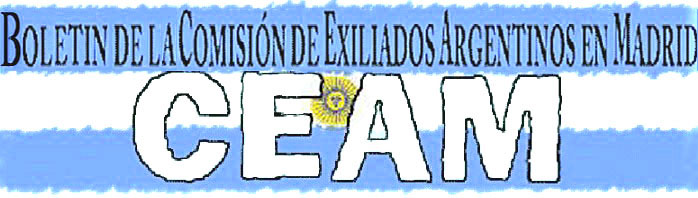 Año XIII Nº 289 del 15 al 30 de Noviembre  -  Madrid, 30 de Noviembre 2023: Secciones Editorial de la Comisión de Exiliados en Madrid, Leyes de Reparación del Exilio, Argentina, Juicios, España, Internacional,  Opinión, Cultura/Historia Popular y más Editorial "Democracia. La noticia más esperada"La investigación periodística narra el verdadero rol que tuvieron los medios de comunicación en la Argentina, en la etapa de la transición de la dictadura cívico militar a la democracia. Un documento imprescindible al cumplirse 40 años de la recuperación de la democracia.Télam emitió "Democracia. La noticia más esperada", un documental de esta agencia pública de noticias que retrata los meses cruciales que antecedieron y enmarcaron las elecciones de 1983, año de reconquista del sistema político tras la implentación de una dictadura cívico militar y el terrorismo de Estado.Los meses previos al proceso electoral de 1983 y el propio curso de la agenda proselitista de entonces estuvieron poblados de marchas, actos, reclamos y abrazos, del regreso a la escena pública de artistas y referentes de otros campos prohibidos por la dictadura, de la recuperación de libros escondidos, de aulas académicas a cielo abierto, manifestaciones todas ellas que, junto a la vuelta del exilio de miles de argentinos, de la liberación del rock censurado y la palabra silenciada, marcaron el pulso de una época, en la cual los medios desempeñaron un lugar central.A través de una rigurosa investigación periodística que indaga sobre la actuación de los medios en ese período, el documental de Télam se propone dar respuesta a diversos interrogantes. Entre ellos: ¿Qué rol tuvieron las revistas en la construcción de la idea de democracia, participación y derechos humanos? ¿Cómo eran presentados e impuestos los temas? ¿Cuándo empezaron a nombrarse los desaparecidos en los diarios? ¿Cuál era el plan de la dictadura? ¿Llegó a tener éxito la idea de amnistía y olvido? ¿Cómo jugó la censura en el destape de los medios?"El documental tiene una gran actualidad porque nos sitúa y recuerda un clima de época y determinados pensamientos y miradas acerca del capítulo más negro de nuestra historia que parecían saldadas y superadas", señaló la presidenta de Télam, Bernarda Llorente, para quien, "a 40 años de la recuperación del Estado de derecho, vuelven a aparecer en clave electoral intentos por imponer un relato negacionista y discursos de odio no solo sobre el pasado sino, sobre todo, sobre una idea de construcción de futuro".Con guión de Marcelo Camaño, este documental recoge testimonios de Alberto Quevedo, Carlos Ulanovsky, Miguel Repiso (REP), Juan Sasturain, Maria Seoane, Leopoldo Moreau, José Ignacio Lopez, Claudio Lozano, Hugo Paredero, Marina Franco, Eduardo Aliverti, Any Ventura, Ricardo Ragendorfer, Cecilia Laratro y el fotógrafo de Télam de ese entonces, Jorge Sánchez."Este material indaga sobre temas que hoy cobran actualidad, recuperando una memoria hilvanada en sentidos compartidos, que se interrogan todo el tiempo, pero siempre bajo una certeza: la defensa de nuestra democracia en estos 40 años de joven vida. Porque la noticia de hoy, es la historia del mañana", indicó Télam en un comunicado de prensa. https://www.telam.com.ar/CEA-Madrid 30 de Noviembre 2023►Comisión de Exiliados Argentinos en Madrid  San Bernardo 20 2º Izq. Madrid. Creada en 1999 para mantener la memoria, exigir justicia e impulsar la Ley de Reparación del Exilio. “La Ley de Reparación del Exilio, uno de nuestros objetivos desde 1999 nunca ha sido promulgada por Legisladores Argentinos  MEMORIAFrase de Rodolfo Walsh“Nuestras clases dominantes han procurado siempre que los trabajadores no tengan historia, no tengan doctrina, no tengan héroes ni mártires. Cada lucha debe empezar de nuevo, separada de las luchas anteriores. La experiencia colectiva se pierde, las lecciones se olvidan. La historia aparece así como propiedad privada cuyos dueños son los dueños de todas las cosas”.ARGENTINA 30 de Noviembre - ¿Cuál es el plan de Milei para la industria y la creación de empleo? Por Germán MangioneAlarma en el sector industrial por la ausencia de propuestas para el área de parte de LLA, y la falta de diálogo de Milei con la UIA. Un análisis del rol actual de la industria argentina, y una mirada al mundo sobre las políticas de los principales Estados para proteger y desarrollar sus industrias. Esa misma pregunta se hicieron al otro día de las elecciones de octubre los popes de la de la manufactura argentina nucleados en la poderosa Unión Industrial Argentina.La pregunta no es de fácil respuesta, ya que en la plataforma libertaria no hay una sola mención. Literalmente no está escrita la palabra INDUSTRIA en ningún lado de su propuesta de gobierno.La única referencia a la política para las empresas industriales es la que repitió el domingo Javier Milei en el debate con Sergio Massa: «Apertura comercial unilateral a la chilena. El comercio libre produce bienes de mejor calidad a mejor precio»«Lamento que opines de temas de los que no sabés, vos querés regular el comercio y yo lo quiero libre. Cuando decís proteger (a la industria), decís hacer negocio con los amigos en detrimento de los argentinos de bien», respondió Milei a Massa en el debate después de que el Ministro de Economía afirmó que había que proteger a la industria y lo arrinconó exigiendo definiciones claras.>Fuente: Agencia ZOOMhttps://revistazoom.com.ar/cual-es-el-plan-de-milei-para-la-industria-y-la-creacion-de-empleo/MUSICA29 de Noviembre - Juan Cinza: “Me interesa ese rescate que hace el lunfardo del soneto” Por Martín Tesouro.Juan Cinza nació en la Ciudad de Buenos Aires en 1984, es guitarrista, cantor y poeta. En 2013 publica su primer disco, Corta la bocha - Tango Villero, en donde relaciona letras de cumbia villera con el tango. De ahí nacen Los gedes del tango, quienes participan en Pasión de sábado en el 2014, con Ariel, el Traidor. En 2019 editan su primer EP, Tango Villero. En 2017 se incorpora al Sindicato de Borrachos del Abasto con quienes publica Fiesta Sindical. Actualmente habita la noche porteña junto a su compañero Gino Arazi (Dúo CinzArazi)Con la primera edición agotada, Juan quiere reeditar Alma Mula: versos lunfas y reos, el libro que publicó la editorial Milena Cacerola en el 2021. Con prólogo de Mariano Dubin, citas de Dante Linyera, Carlos de la Púa, Julián Centeya, arte de tapa de Luciano Dimilta y cierre de Afra Cagnoto, encontramos un contundente poemario del que no se sale ileso. En cinco estaciones reas se desarrollan escenas, retrospecciones, anécdotas del ahora (y también del mañana que nos trae “Gardelator”) de una actualidad cruda, jocosa y urgente, que merece ser reflejada y tratada por la poesía. >Fuente: APUhttps://www.agenciapacourondo.com.ar/fractura/juan-cinza-me-interesa-ese-rescate-que-hace-el-lunfardo-del-sonetoARGENTINA28 de Noviembre - En la causa de la "ruta del dinero K"Comodoro Py vuelve a la carga: la Cámara Federal revocó el sobreseimiento a Cristina Kirchner Luego del triunfo de Milei y de la activa colaboración de Mauricio Macri en el Gobierno entrante, los jueces Llorens y Bertuzzi hicieron lugar al planteo de la ONG macrista Bases Republicanas y la causa judicial vuelve a las manos de Casanello.A una semana del balotaje que dio como ganador a Javier Milei, y con él a Mauricio Macri, quien se ocupó durante todo el año de halagar al ultraderechista y ahora desembarcó en su gabinete colonizando carteras claves, la Cámara Federal porteña volvió a la carga y ordenó revocar el sobreseimiento de Cristina Fernández de Kirchner en la causa por supuesto lavado de activos en la que fue condenado el empresario Lázaro Báez, conocida como la "Ruta del dinero K", una de las causas emblema en la persecución a la vicepresidenta.>Fuente: Pagina12https://www.pagina12.com.ar/689944-comodoro-py-vuelve-a-la-carga-la-camara-federal-revoco-el-soARGENTINA19 de Noviembre - Milei al gobierno, Macri al poder y Rocca a YPF. Por Alfredo ZaiatLa primera semana caótica del Presidente electo.En estos días hubo tres acontecimientos centrales que son fuertes pistas para conjeturar acerca de cómo puede llegar a ser el gobierno de Javier Milei. El asalto al patrimonio del Estado al entregar el manejo de YPF al Grupo Techint, la obsesión con las Leliq como vía para el retorno del negocio de la deuda y el regreso de economistas del gobierno de Mauricio Macri que tuvieron una gestión desastrosa.>Fuente: Pagina12https://www.pagina12.com.ar/autores/397-alfredo-zaiatOPINION17 de Noviembre - Javier Milei y la casta verdadera. Por Luis Bruschtein                      La crisis de inflación sin respuestas que protegieran a los sectorespopulares produjo una crisis de representación que fue aprovechada porun grupo de aventureros pese a que en la campaña demostró escasapreparación, desconocimiento del Estado y de los problemas que deberíanresolver. Argentina tiene un presidente electo, Javier Milei, que nosabe cuánto cobra un jubilado ni lo que cuesta un kilo de pan o elboleto de colectivo. Pero fue votado por una amplia mayoría que no pudovencer la desconfianza hacia los partidos políticos.Hay una base ideológica conservadora, de derecha, neoliberal, queacompañó antes al macrismo y en esta ocasión se volcó al candidatoganador. Esos sectores, que también son numerosos, no son democráticos,se han opuesto a las políticas de derechos humanos, laborales ysociales. Han acompañado al macrismo y tienen claro que el libre mercadoimplica recortar derechos y ajustar la economía, es decirprivatizaciones, desempleo y bajos salarios.Pero las que inclinaron la balanza fueron capas de la sociedad menospolitizadas, muchos de las cuales sienten que fueron frustradas susexpectativas en un gobierno que votaron. Sólo escucharon las diatribascontra los que veían como responsables de sus frustraciones y problemasa los que el candidato calificó de “casta”. No escucharon las propuestasde destrucción de lo público, que es lo que pertenece a todos. Enconsecuencia, lo que pertenece a todos, pasará a pertenecer a unacorporación, desde Aerolíneas, o YPF, hasta las jubilaciones, comoprometió Milei en su campaña.>Fuente: Pagina12https://www.pagina12.com.ar/628855-javier-milei-y-la-casta-verdaderaELECCIONES EN ARGENTINA16 de Noviembre  - "En primer lugar, es un loco, y solo en segundo plano es liberal"Un exprofesor de Javier Milei fue lapidario con el candidato de extrema derechaGuy Sorman es uno de los autores liberales más leídos de las últimas décadas. En una de sus columnas, recordó su experiencia como docente del candidato de La Libertad Avanza y explicó por qué le espanta la idea de que pueda ser electo presidente.Dentro del pensamiento liberal, Guy Sorman es uno de los autores más leídos de las últimas décadas. Títulos como El Estado mínimo y La nueva riqueza de las naciones posicionaron al economista francés como un referente cuando cayó el Muro de Berlín y parecía que se imponía la noción de "el fin de la historia". >Fuente: Pagina12https://www.pagina12.com.ar/599971-en-primer-lugar-es-un-loco-y-solo-en-segundo-plano-es-liberaOPINION16 de Noviembre - "CORAZONES DE HIERRO" Parte II Por Rafael FraguasAlto a la aniquilación premeditada del pueblo palestino. Esta es la consigna Las relaciones entre los pueblos palestino y judío pueden ser equilibradas, igualitarias, sin hegemonías de tipo alguno. Son pueblos de trabajadores, asalariados, capas medias, sometidos a condiciones de vida dispares, sometidos a diferentes formas de poder pero, en ocasiones, de intereses semejantes, con derecho a vivir una existencia grata y pacífica. Sus relaciones no han de ser necesariamente conflictivas, pueden llegar a ser de colaboración, si ambos se escuchan, su escucha es atendida y sus enseñanzas aplicadas por sus dirigentes. Es una necesidad imperiosa.>Fuente: El Obrerohttps://elobrero.es/opinion/119888-corazones-de-piedra-y-2.htmlELECCIONES EN ARGENTINA15 de Noviembre  - "En primer lugar, es un loco, y solo en segundo plano es liberal"Un exprofesor de Javier Milei fue lapidario con el candidato de extrema derechaGuy Sorman es uno de los autores liberales más leídos de las últimas décadas. En una de sus columnas, recordó su experiencia como docente del candidato de La Libertad Avanza y explicó por qué le espanta la idea de que pueda ser electo presidente.Dentro del pensamiento liberal, Guy Sorman es uno de los autores más leídos de las últimas décadas. Títulos como El Estado mínimo y La nueva riqueza de las naciones posicionaron al economista francés como un referente cuando cayó el Muro de Berlín y parecía que se imponía la noción de "el fin de la historia". >Fuente: Pagina12https://www.pagina12.com.ar/599971-en-primer-lugar-es-un-loco-y-solo-en-segundo-plano-es-liberaOPINION15 de Noviembre -  ¿Podemos seguir siendo judíos?  Por León RozitchnerNo tomo partido sólo por el pueblo palestino sino también por el pueblo judío. Reafirmo al mismo tiempo que la situación histórica de los judíos, que culminó durante el nazismo en el aniquilamiento, hizo necesario que también los judíos fueran una nación más entre las naciones del mundo: ése es el derecho moral irrenunciable, es cierto, del pueblo judío. Pero este hecho también impone necesariamente a los judíos respetar la vida de otros pueblos como ningún otro pueblo puede quizá sentirlo. Al hacerlo estoy planteando mi derecho a seguir siendo un judío argentino sin avergonzarme de serlo frente a lo que está también haciendo de nosotros el Estado de Israel en Palestina: si cumple su mandato ético e histórico o sirve a otros designios extraños a nuestra propia historia milenaria.Fuente: Pagina12https://www.pagina12.com.ar/diario/elmundo/4-70359-2006-07-23.htmlOPINION15 de Noviembre - "CORAZONES DE HIERRO" Parte II Por Rafael FraguasAlto a la aniquilación premeditada del pueblo palestino. Esta es la consigna Las relaciones entre los pueblos palestino y judío pueden ser equilibradas, igualitarias, sin hegemonías de tipo alguno. Son pueblos de trabajadores, asalariados, capas medias, sometidos a condiciones de vida dispares, sometidos a diferentes formas de poder pero, en ocasiones, de intereses semejantes, con derecho a vivir una existencia grata y pacífica. Sus relaciones no han de ser necesariamente conflictivas, pueden llegar a ser de colaboración, si ambos se escuchan, su escucha es atendida y sus enseñanzas aplicadas por sus dirigentes. Es una necesidad imperiosa.>Fuente: El Obrerohttps://elobrero.es/opinion/119888-corazones-de-piedra-y-2.htmlCarta del General San Martín a RosasExcmo. Sr. Capitán general D. Juan Manuel de Rosas.Grand Bourg, cerca de París, 5 de agosto de 1838Muy señor mío y respetable general:Separado voluntariamente de todo mando público el año 1823 y retirado en mi chacra de Mendoza, siguiendo por inclinación una vida retirada, creía que este sistema y más que todo, mi vida pública en el espacio de diez años, me pondrían a cubierto con mis compatriotas de toda idea de ambición a ninguna especie de mando; me equivoqué en mi cálculo –a dos meses de mi llegada a Mendoza, el gobierno que, en aquella época, mandaba en Buenos Aires, no sólo me formó un bloqueo de espías, entre ellos uno de  mis sirvientes, sino que me hizo una guerra poco noble en los papeles públicos de su devoción, tratando al mismo tiempo de hacerme sospechoso a los demás gobiernos de las provincias; por otra parte, los de la oposición, hombres a quienes en general no conocía ni aun de vista, hacían circular la absurda idea que mi regreso del Perú no tenía otro objeto que el de derribar a la administración  de Buenos Aires, y para corroborar esta idea mostraban (con una imprudencia poco común) cartas que ellos suponían les escribía. Lo que dejo expuesto me hizo conocer que mi posición era falsa y que, por desgracia mía, yo había figurado demasiado en la guerra de la independencia, para esperar gozar en  mi patria, por entonces, la tranquilidad que tanto apetecía. En estas circunstancia, resolví venir a Europa, esperando que mi  país ofreciese garantía de orden para regresar a él; la época la creí oportuna en el año 29: a mi llegada a Buenos Aires me encontré con la guerra civil; preferí un  nuevo ostracismo a tomar ninguna parte de sus disensiones, pero siempre con la esperanza de morir en su seno.Desde aquella época, seis años de males no interrumpidos han deteriorado mi constitución, pero no mi moral ni los deseos de ser útil a nuestra patria; me explicaré:He visto por los papeles públicos de ésta, el bloqueo que el gobierno francés ha establecido contra nuestro país; ignoro los resultados de esta medida; si son los de la guerra, yo sé lo que mi deber me impone como americano; pero en mis circunstancias y la de que no se fuese a creer que me supongo un hombre necesario, hace, por un exceso de delicadeza que usted sabrá valorar, me pondré en marcha para servir a la patria honradamente, en cualquier clase que se me destine. Concluida la guerra, me retiraré a un rincón  -esto es si mi país me ofrece seguridad y orden; de lo contrario, regresaré a Europa con el sentimiento de no poder dejar mis huesos en la patria que me vio nacer.He aquí, general, el objeto de esta carta. En cualquier de los dos casos -es decir, que mis servicios sean o no aceptados-, yo tendré siempre una completa satisfacción en que usted me crea sinceramente su apasionado servidor y compatriota, que besa su mano,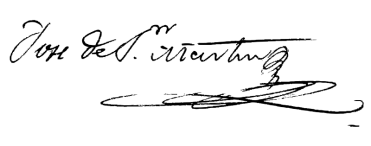 José de San Martín Fuente: Rufino Blanco-Fombona (Dir.), San Martín. Su correspondencia (1823-1850), Madrid, Editorial América, 1919, págs... 146-148.Fuente: www.elhistoriador.com.ar20 de Noviembre en homenaje aLa Batalla de la Vuelta de ObligadoDía de la soberanía Nacional